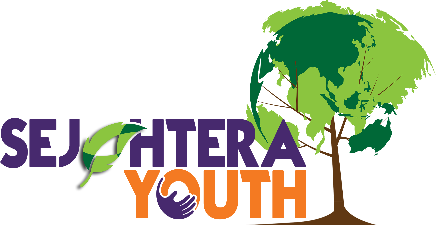 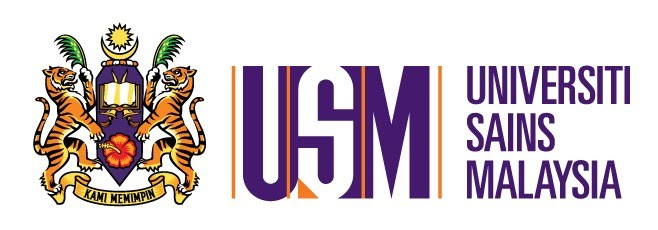 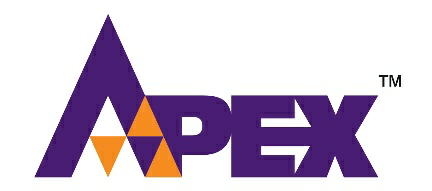 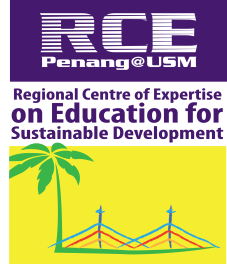 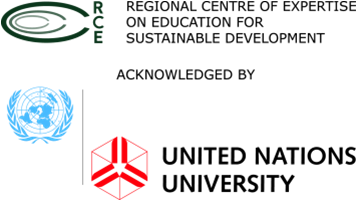                                                        RCE SEJAHTERA YOUTH                                                  UNIVERSITI SAINS MALAYSIA                                                 ACADEMIC SESSION 2018 / 2019PROJECT TITLE:RSY GREEN WORKSHOPORGANIZER:RCE SEJAHTERA YOUTH USM WITH PARTNERSHIP:REGIONAL CENTRE OF EXPERTISE ON EDUCATION FOR SUSTAINABLE DEVELOPMENT (RCE ESD) PENANG, USMVENUE : TAMAN RIMBA TELUK BAHANG, PULAU PINANGDATE:18th OF NOVEMBER 2018 (SUNDAY)1.0 OVERVIEWRSY Green Workshop is a programme held by RCE Sejahtera Youth at Taman Rimba Teluk Bahang, Pulau Pinang. This programme aims to motivate the new members of RSY  through emotion, spiritual, physical, and intellectual on leadership, teamwork, cooperation, time management as well as exposing them on ways of handling events.  Through this programme, we want to strengthen the bond between the members of RSY and exchange knowledge regarding sustainability as well because RSY has been aiming to practice a sustainable living and organizing events that related to sustainability among youths. 	OBJECTIVESTo give exposure on participants about sustainabilityTo give exposure to the participants on handling events inside or outside of Universiti Sains Malaysia and involve local community to spread more awareness on sustainabilityTo strengthen the bond between RSY members3.0 TENTATIVEPlace : Taman Rimba Teluk Bahang, Pulau PinangDate : 18th of November 2018Time : 7.00 am – 7.00 pm4.0 PARTICIPATIONThis programme involves group from  :RCE Sejahtera Youth committee USM5.0 BUDGET PROFIT PROJECT= RM672.00 – RM652.90
= RM 19.10
6.0 REFLECTIONThis project helps in giving exposure on participants about sustainability practices. Each of them was given food container so that they will practice using containers to buy food instead of plastics in Universiti Sains Malaysia or even outside of the university. This includes bringing their own water bottle and plates for lunch whereas secretariats prepared food in trays. We implemented this to the secretariats so they can initate the changes of lifestyle towards sustainable living in the future. Besides,  talk was given on secretariats on handling events and prioritizing on local community and youth to spread awareness on sustainability more often. Last but not least, bond between members are strengthened and knowing each other better throughout this programme hence future upcoming projects can be done successfully. 7.0 CONCLUSIONIn a nutshell, RSY Green Workshop is a succesfull event in bringing the secretariats together eventhough there were several that were not available. This programme also aligns well with the RSY’s mission in leading by example towards sustainable practices as the programme was held in public area. This programme acts as initiator to educate students and Penang communities at large on importance of maintaining of our healthy environment thus making Malaysia a greener nation. We also hope that our participants and people around the world can practice sustainable living and reduce on unreusable plastics. We are looking forward for greener Universiti Sains Malaysia, a greener Penang, a greener Malaysia and thus a greener world.8.0 ATTACHMENT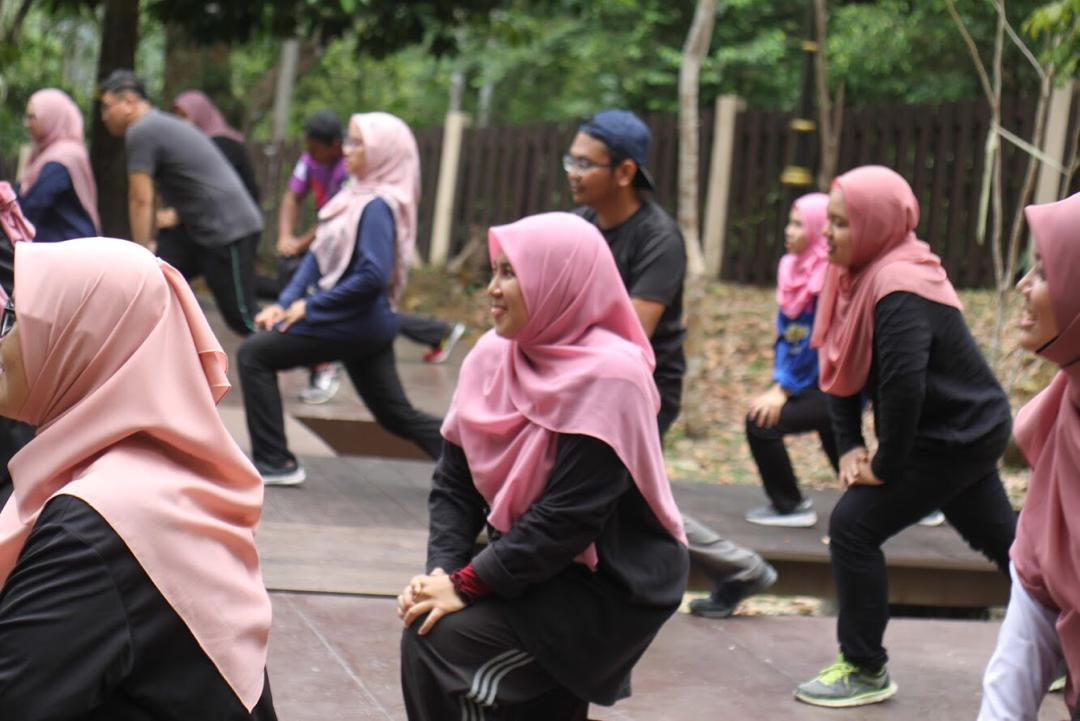 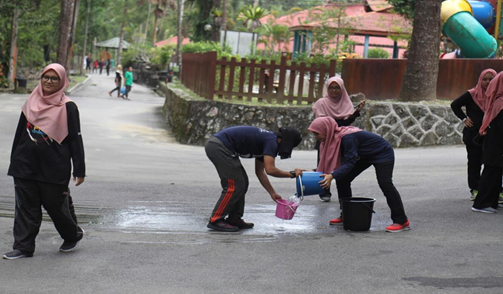 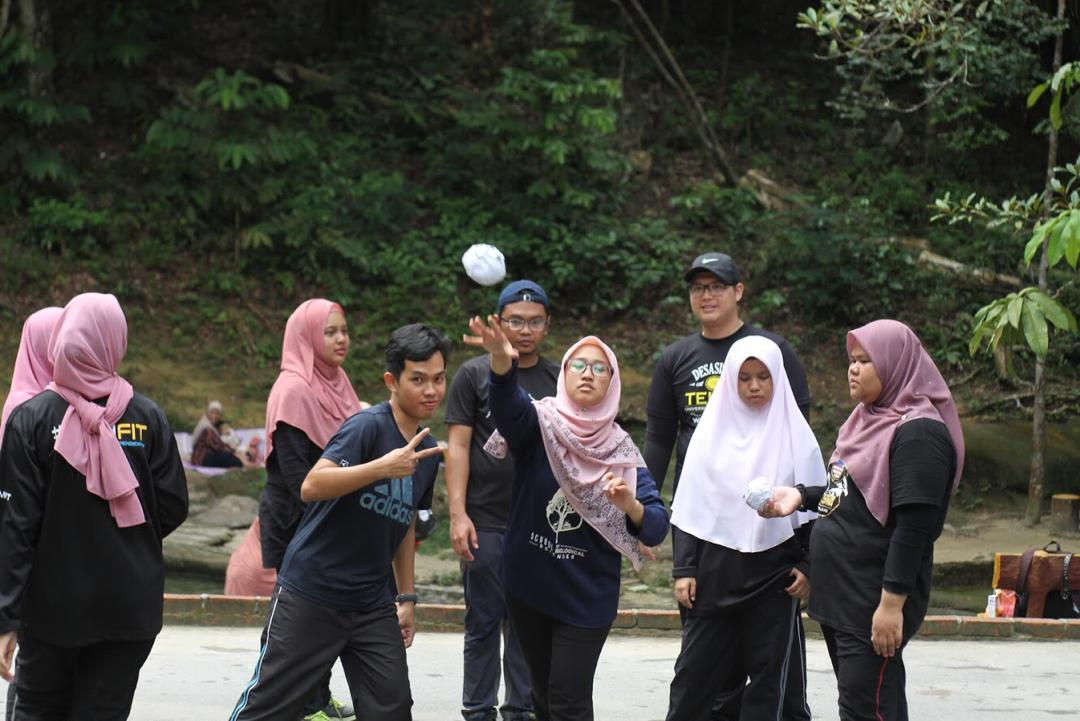 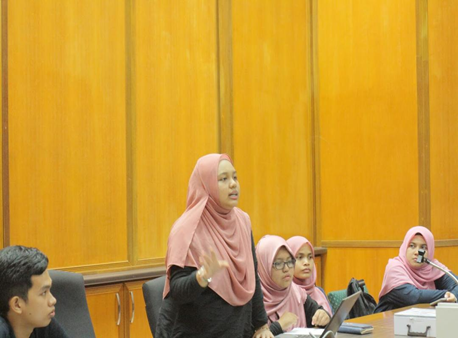 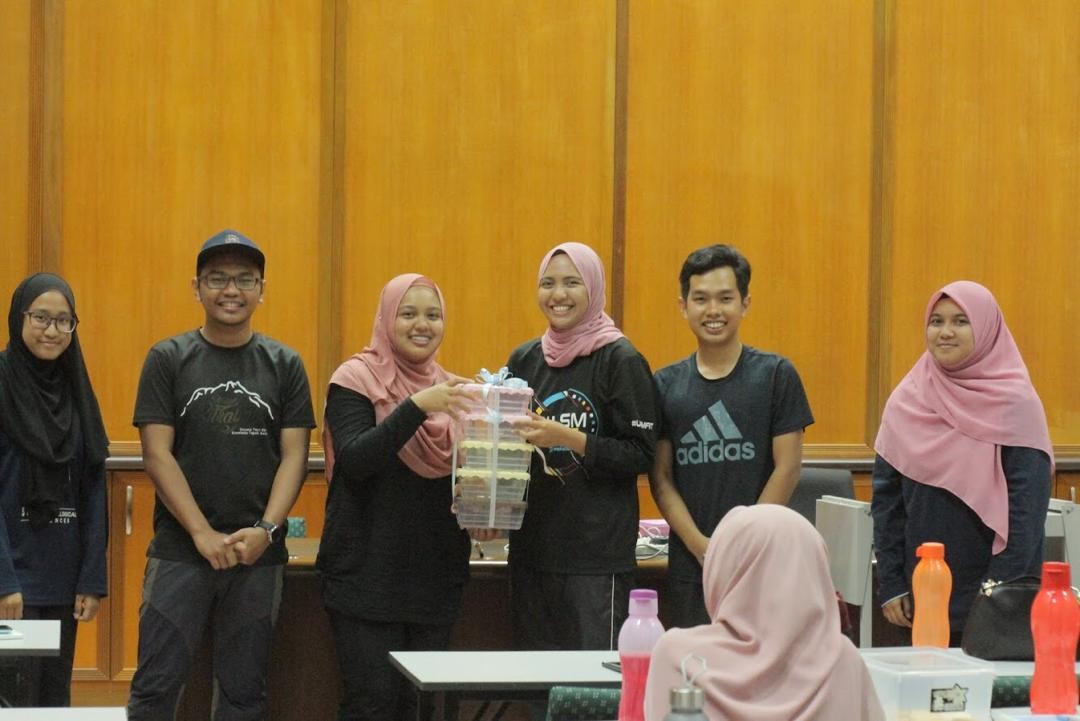 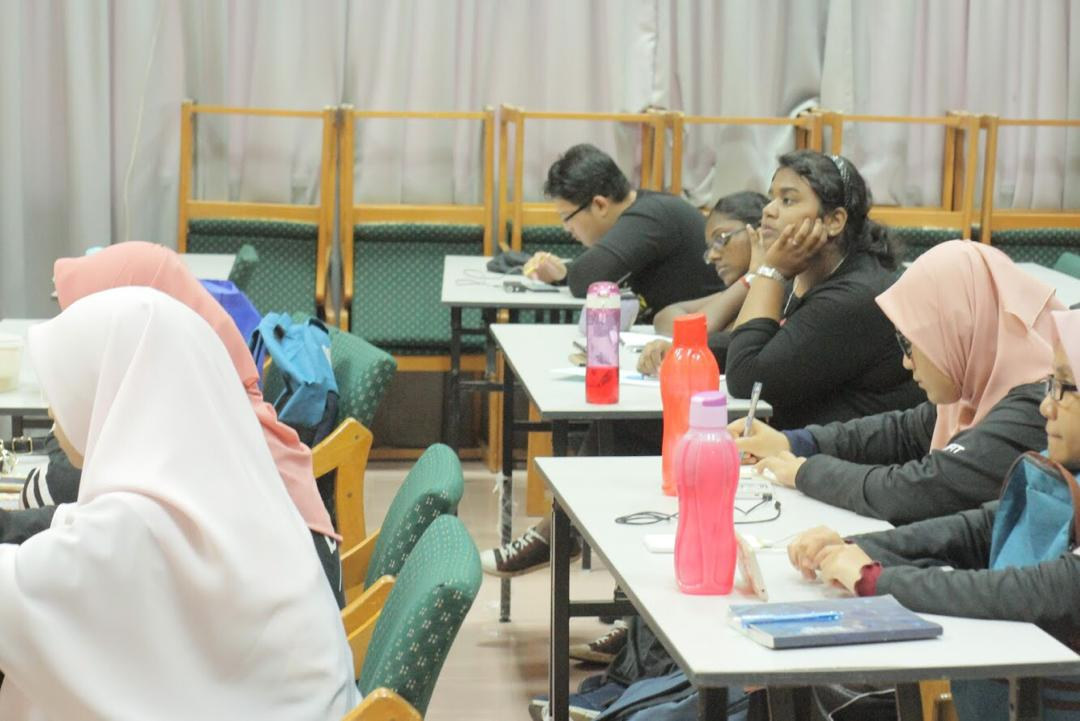 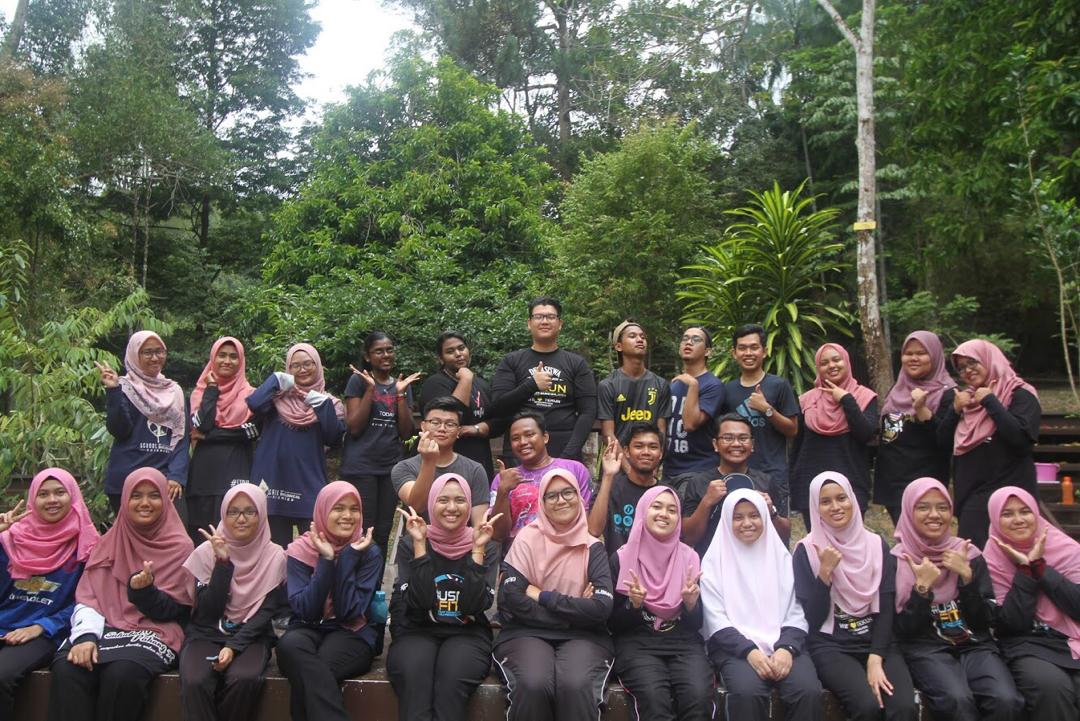 TimeActivities6.45 amRegistration at Astaka Padang Kawad7.00 amDepart from USM8.00 amArrive at Taman Rimba Teluk Bahang8.15 amIce breaking session, aerobics and distribution by group9.00 amOudoor activities1.00 pmBBQ lunch
Zohor prayer2.00 pmIndoor activities
Group discussion and project presentation in every portfolios4.00 pmOutdoor activities and relaxing6.00 pmDepart from Taman Rimba7.00 pmArrive in USMINCOMETOTAL(RM/UNIT)EXPENSES TOTAL(RM/UNIT)EXPENSES TOTAL(RM/UNIT)EXPENSES TOTAL(RM/UNIT)EXPENSES TOTAL(RM/UNIT)INCOMETOTAL(RM/UNIT)PRICE(RM)NUMBER (UNIT)TOTAL (RM)PARTICIPATION FEE RM 24 X 28 Unit   RM 672.00TOTAL INCOME  RM 672.00TRANSPORTATION Bus USM ( Manage by RCE Penang)   Transportation cost MEALSBreakfastLunchREQUIREMENTBoxNetting Fire starter Charcoal Aluminium foil Food ClampWater bottle Ice HALL  GARBAGE BAG SALATAPEWRAPPER BALLOON BALL FOOD CONTAINER CHALK STATIONERY WOODEN BOARD -RM 86.00RM 2.00RM 7.50RM 10.90RM 10.00RM 4.90RM 10.10RM 2.10RM 2.10RM 2.62RM 10RM 50RM 10.00RM 3.83RM 3.99RM 2.10RM 2.10RM 2.10RM 0.45RM 2.80RM 5.20--343411131111111111229411-RM 86.00RM 68.00RM 254.95RM 10.90RM 10.00RM 4.90RM 30.30RM 2.10RM 2.10RM 28.85RM 10.00RM 50.00RM 10.00RM 3.80RM 4.00RM 2.10RM 4.20RM 60.90RM 1.80RM 2.80RM 5.20TOTAL INCOME           RM 672.00TOTAL EXPENSES                                                                                       RM  652.90TOTAL EXPENSES                                                                                       RM  652.90TOTAL EXPENSES                                                                                       RM  652.90TOTAL EXPENSES                                                                                       RM  652.90